   台北市不動產仲介經紀商業同業公會 函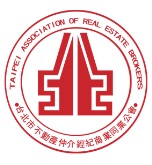                                                 公會地址：110台北市信義區基隆路1段111號8F-1                                                公會網址：http://www.taipeihouse.org.tw/                                                電子郵址：taipei.house@msa.hinet.net                                                聯絡電話：2766-0022傳真：2760-2255         受文者：各會員公司 發文日期：中華民國109年7月15日發文字號：北市房仲雄字第109093號速別：普通件密等及解密條件或保密期限：附件： 主旨：中華民國建築經理商業同業公會來函有關109年7月31日王英欽講師主講「這一年我們一起開發的個案-確認標的適合公司開發」講座，轉發會員公司，請 查照。說明：依據中華民國建築經理商業同業公會109年7月7日中華建會澤字第1090243號函辦理。中華民國建築經理商業同業公會函文詳如附件。正本：各會員公司副本：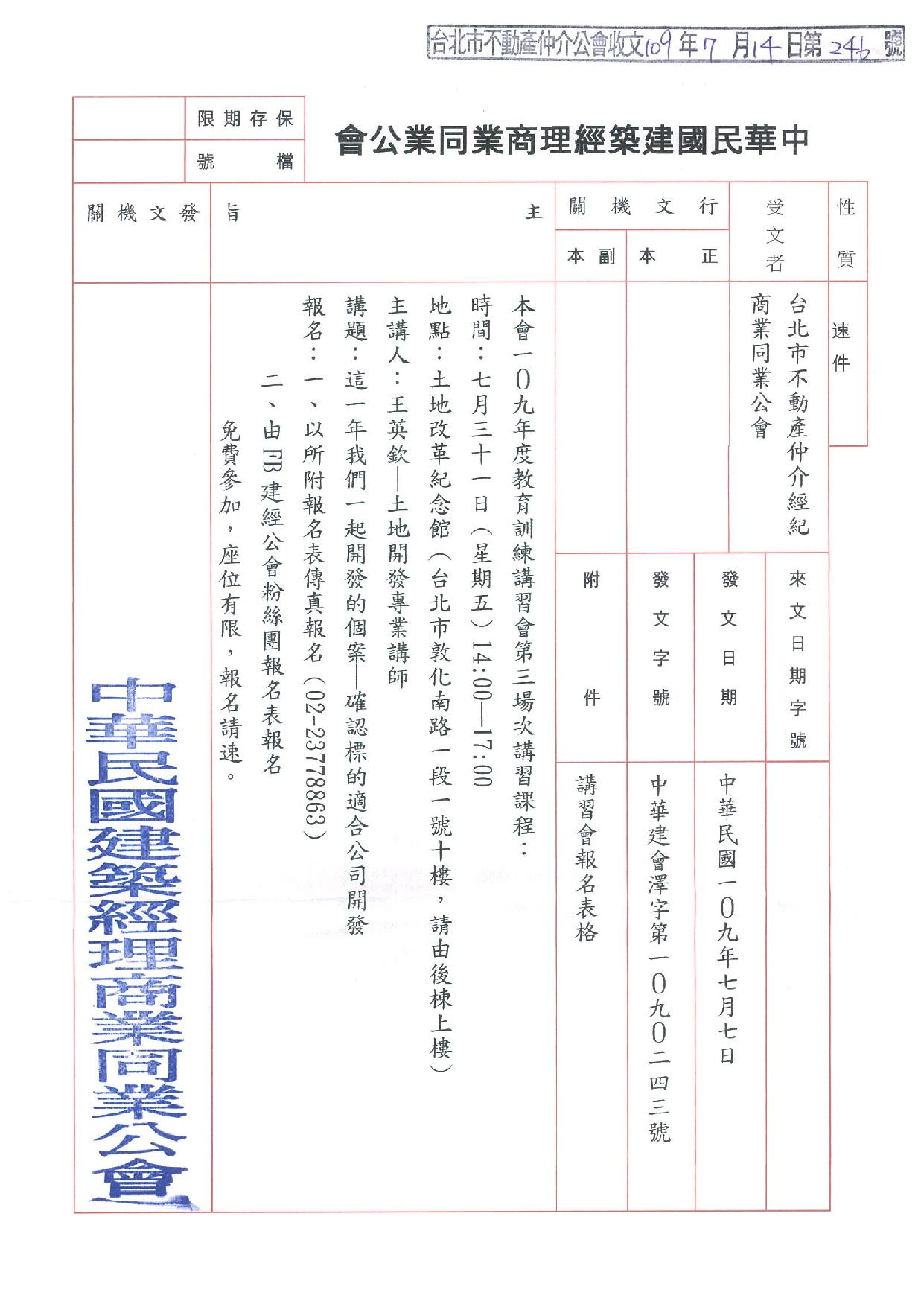 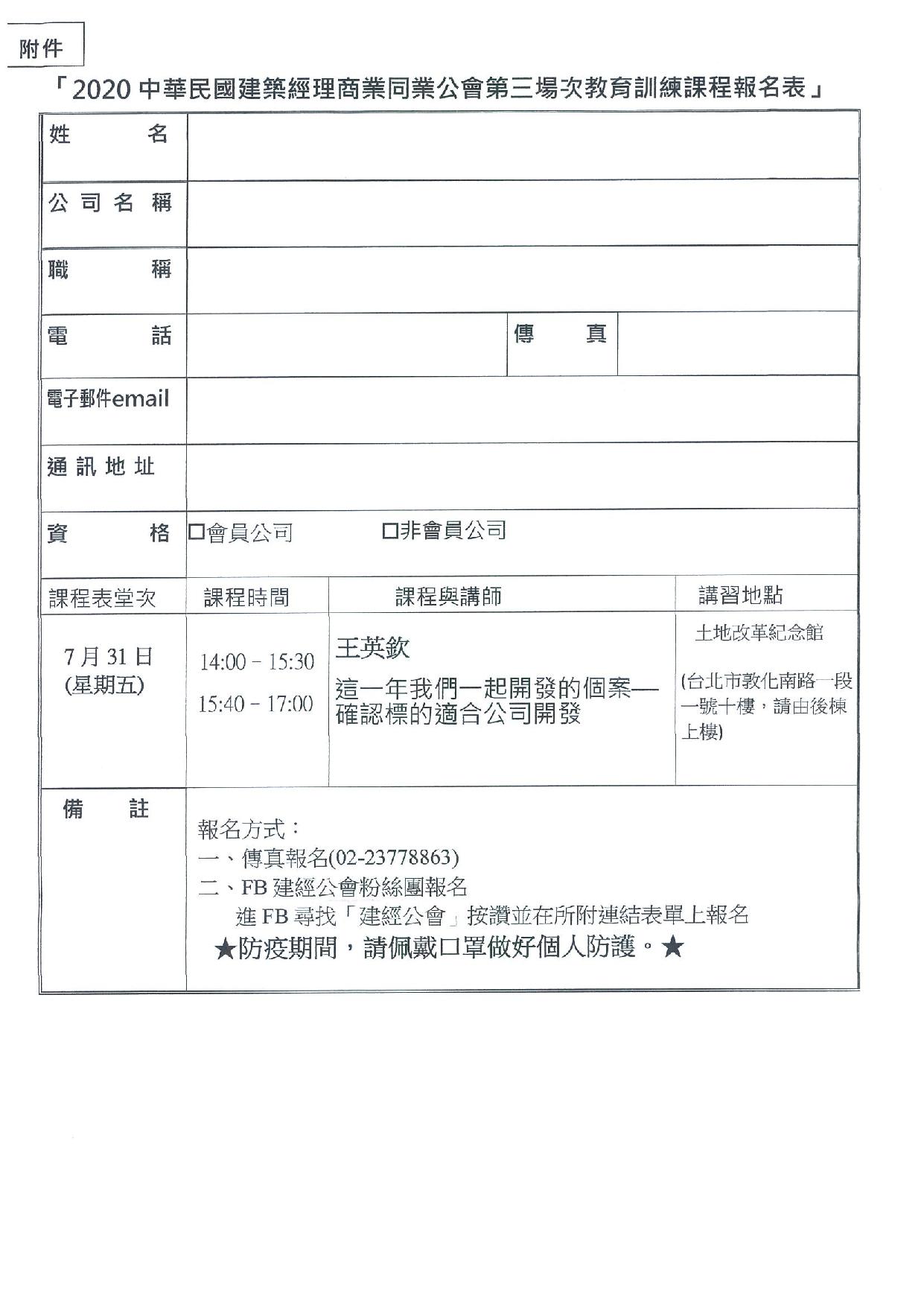 